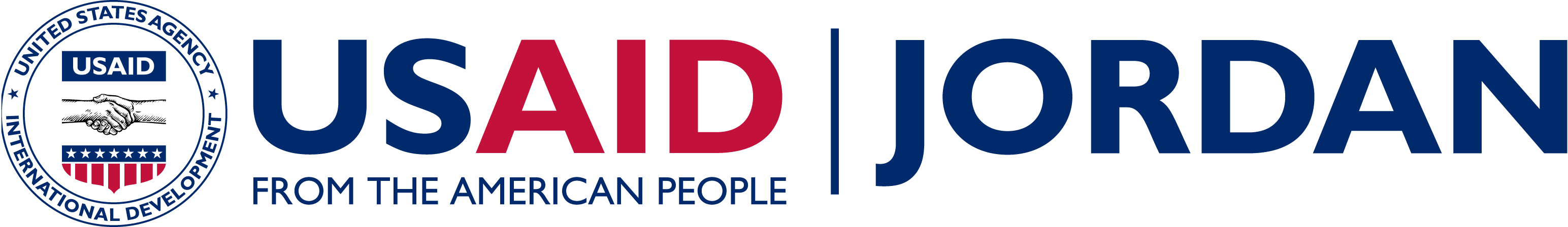 ACRONYMSCM		Community MappingCBO		Community Based Organization MEL 		Monitoring, Evaluation and LearningUSAID 	U.S. Agency for International Development YP		Youth Power Table of ContentsTable of Contents	31.	Introduction	4Brief Background	4Purpose	4Methodology	42.	Demographic Information	54.	Main Findings	7Youth Development	7School / Educational Environment	11Health	13Social Environment	14Inclusion	14Community Services	145.	Analysis Tables	16Community Survey Analysis	16Institutional Survey Analysis	23Focus group questions	28Introduction Brief BackgroundYouthPower is a youth lead program, youth become educators in every element of the program and train other youth. The program empowers youth to become engaged citizens and productive members of society with the agency to advocate for themselves and to shape services designed to activate their role in their community. USAID YouthPower – Jordan partners with youth ages 10-29 from all backgrounds, and with national and local service providers to leave behind sustainable, community-based resources and avenues for civic engagement for youth in targeted partner communities.The project builds key competencies of at-risk youth to identify assets, increase their confidence to design and manage solutions; connect them to each other and to youth-serving organizations, community and government leaders and resources to support their success; and foster character and caring by encouraging dialogue, and exploration and problem-solving.YouthPower prepares 10,000 youth to engage in knowledge-based decision making. The USAID YouthPower is composed of three main components: Component 1: Transformational Learning and Gender Training, followed by a micro-initiative.Component 2: Community Mapping in 60 communities to identify challenges and analyze community resources.  Component 3: Innovation Fund facilitates collaborative design of youth initiatives ranging from five to ten initiatives in each community. PurposeThe USAID YouthPower team trains and engages at-risk youth by mapping their community. This report is the reflection of the results from component 2. It aims to identify existing resources and challenges, while increasing youth participation in civil society. The process of mapping is guided by youth, designed to enhance their agency, self-efficacy, and initiative programming.MethodologyThe community mapping (CM) assessment used a three-fold strategy: An institutional mapping tool, a survey that identified stakeholders/entities, their role in the community, and their service provision. The survey was used on any institution in the area to inquire about the their services, resources, and challenges. A service mapping tool that captured the community’s service needs and barriers. It investigated the challenges, barriers, importance, and quality of services and resources in the community. This survey included anyone from the community irrespective of their age.A focus group discussion with youth that digested the results from the two surveys, and identified unique opportunities and challenges in the community that may have not been fully captured.The two mapping surveys are designed and developed on tablets, for mobile data collection, by the USAID YouthPower Monitoring, Evaluation and Learning team. The surveys and the report are framed around six main categories which aim to capture a holistic experience of the youth in the community:Youth developmentEducational environmentHealthSocial environmentInclusionCommunity services17 youth from Sahab were trained on collecting data for community mapping. All the youth were trained how to conduct both mapping surveys. Youth were then split into four groups, with one youth leader functioning as a focal point for each team. Each team was assigned a section of their community to map over the upcoming three days. The training and data collection took place from the 13th – 15th of January, 2019. The results from the two mapping surveys were preliminary analyzed to guide the focus group discussions with youth from the community, gaining deeper insight on their priority issues. One focus group was conducted on the 19th of January, 2019 for both males and females. The CM report is a compilation of all the results and analysis.Demographic InformationGovernorate: AmmanDistrict: SahabInstitutional sample size: 15 institutionsCommunity sample size: 103 participantsNumber of mappers: 17 participantsFocus group size: 9 participantsOverview:Below is a general overview of the results:The nationalities surveyed for through the Community Mapping Survey:85 Jordanians 5 Palestinians11 Syrians2 OtherThe age group surveyed ranged from 12 – 70 years, 43% of the sample were under than 29 years old.53.5% males & 46.5% females.Below are the sex & age distribution:A total of 15 institutions were found by the 17 mappers in Sahab. Below is the distribution of institutions based on type:The institutional mapping survey asked what are the needs of youth that did not complete their education. Using cluster analysis the following themes appeared:Figure 3 Feedback from Institutions stating the top issues school drop-outs need.Main FindingsThis report uses the outline of the community mapping survey and inserting the relevant information from the institutional mapping results and the focus group discussion. It is broken down into six categories:Youth DevelopmentEducational EnvironmentHealth Social Environment InclusionCommunity ServicesYouth DevelopmentYouth development considers opportunities in the community for young people. Youth outlets. The four youth outlets which received the lowest ratings for quality or availability are listed below.Spaces for women to gatherSocietal norms find it unacceptable for women to go to cafes and non-segregated spaces. In Sahab however, there is a lack of spaces for females to gather. The lack of options of places to gather leads females to go to Amman (the capital), this also serves as an escape societal judgement.The most active spaces for females are Princess Basma Center and Sahab Youth Center.There are also some activities conducted by NGOs that females participate in.Females wanted a study space, perhaps considering CBOs and the spaces within them.Learning opportunities in the community (outside school)Sahab is considered very close to the capital therefore such a service has always been only in Amman. The only learning opportunities outside schools are through NGOs, however they are inconsistent.There is a need for a special center for students in the community to satisfy their educational needs, whether for school subject support or general education. Youth noted that if the Internet Knowledge Center becomes active it could be a space that fulfils this need. LibraryTwo libraries exist however they are inactive and have outdated books.One library is part of a park which is inactive, and the other library is near the municipality building.There is the issue of limited working hours at libraries in the community, open from 8am until 3pm. On the weekend they are closed.The books in these libraries require indexing. The books need to be reorganized alphabetically and according to topics.There are no activities available.Many people in the community are not aware these libraries exist. Half of the youth in the focus group were not aware of these libraries.Spaces for youth to gather (CBOs, parks, municipality space, schools)Segregation is very prominent in this community. 47% of the participants in the services questionnaire said that youth gather in parks. However these parks are not gathering spaces. Male youth violence and drug dealing activities have become their primary function.Monitoring and control in these parks would re-attract the community to these spaces. There is also a need for more parks are needed in the community, as the ones that exist are small. 53% of the participants in the services questionnaire said that youth gather in community centers/youth centers. However, even these youth centers are not very active and do not have a space for youth to gather in them unless an activity is occurring. 26.5% of the participants in the services questionnaire said that youth gather in municipal spaces/halls. The municipality may provide different services however there is no awareness about the activities that are relevant to youth. Sports (basketball/football /swimming)51% of the participants in the services questionnaire said that youth gather in football playground, while only 20.5% of youth gather in sports facilities.Sport facilities are private and most youth cannot afford them. Youth that play football cannot regularly pay for the private football fields. The only alternative is the public football space however it cannot accommodate the high demand. It is overcrowded and typically booked all year long.Vast majority of youth resort to the streets to play football. In addition to the financial challenges, reaching sport facilities is a challenges, due to lack of transportation.Females have no sport options in this community. Sport awareness is needed.Figure 4 Youth outlets that were rated as least available or most in need of improvement by the community sample.Youth development opportunities that are the youth services outside schools. The four least available youth services are listed below.Art, music, theatre activitiesArt, music, and theatre activities are completely nonexistent, part of the reason is that the community has not come to fully accept and appreciate the arts. There are misconceptions in regards to people who take part in art, music and theatre. Youth underscored the importance of pushing the status quo, and giving these talented members in the community the opportunity to develop their artistic talents. Even though there is a high resistance to change in the community.There is a cultural center in Sahab with a theater however it is completely inactive.Other educational resources (scholarship  & application info)Scholarships are nearly nonexistent. The few available scholarship opportunities are limited to education within Jordan only.Youth however are not aware of online opportunities to apply for scholarships. Internet knowledge stationA knowledge station exists but it is inactive and not useful in terms of IT.Some IT-related activities took place in the past.Youth receiving mentorship assists in improving mental-wellbeing. Generally none of the youth mentorship and guidance mechanisms are active. The below consider which types of youth consultation are least reported to be available.Community radioIt does not exist for Sahab.Youth said they see a community radio as an important awareness and entertainment mechanism.Many youth graduated with a degree would benefit from a community radio.Girl scouts Girl scouts exist exclusively in schools. They need to be more active even in schools. More scouting activities are needed.The feedback from the focus group was mixed between whether or not female scouting outside schools is acceptable in the community.Youth noted that it would be acceptable if the female is allowed to bring a guardian with her. Mentorship (psychological) and NGO-CBO guidance/counselling activitiesThe cultural perspective is that only insane people need psychological counselling. There is stigma surrounding psychological support. People with abnormal behavior are taken to religious leaders to be read upon, the alternative of seeking psychological support is still not considered.Youth underscored that the following categories require specific attention and support in Sahab: Youth with anxiety and depressionVictims of violence and physical abuseDivorced females and their childrenParents with children with disorders or disabilitiesMarriage counsellingFamily mentorship and parental support are needed. Parents need more tools to guide their children, and support them through life challenges. Tools that will lead to less stress on parents and healthier children. This section considers the preparedness of services that assist in youth employment. Below are the least utilized services.Entrepreneurial support and business resources  (grants, business  plan, financial guidance)Organizations irregularly conduct business related trainings, however even those are poorly advertised. The selection criteria for NGO trainings related to business, does not target the relevant beneficiaries. Most of the people that attend only want the transportation fee they are paid and the free lunch.Career counseling There is a need to learn CV writing skills, and how to best represent oneself in a job interview. There is some awareness about how to apply online however they are not fully familiar and comfortable with the process. Job fairsThere are no job fairs in this community. Youth doubt the usefulness of job fairs, noting that employment is based on nepotism, or selection of candidates is rigged. School / Educational EnvironmentSchool/educational environment gives an indication of the social situation and the challenges the community faced in schools. Figure 5 This graph indicates issues mentioned by the community, when asked about the ‘most important issues in schools’, without giving them topics to select from. 103 participants took part and could state a maximum of three issues.The figure above gives a general indication of the issues the community thinks of the most and is concerned about in schools. Attendance, violence/bullying, and overcrowding are the most mentioned school related issues.A more specific breakdown of the specific issues that may be targeted are listed below:Poor learning conditions & hygieneLabs are very few and they’re mostly inactive within schoolsThe teachers do not have the knowledge or capacity to teach the subjects they teach.Othman Bin Affan school for males suffers from a high dropout rate and high illiteracy rates.The quality education is also problematic, a major reason is overcrowding.School also needs to provide a more hygienic environment. Some students (mainly refugees) are supposed to take classes on Saturdays. These classes are often cancelled or require the students to clean the school instead of taking classes.Lack of tutoringLack of mentoring/counseling (feeling connected to the school environment)Mentorship classes are substituted with other classes (the same applies for arts and sports classes).There are high rates of bullying and abuse, and the lack of appropriate mentorship exasperates the problem. Poor maintenance and inadequate bathroomsRaising students’ awareness on methods to maintain personal hygiene, and how to prevent likelihood of becoming sick. In addition students need to learn how to keep their bathrooms clean.Bathrooms are very bad in most schools. Water is dirty in part because the water tanks are not locked.Safety issues in schools were also highlighted.Bullying (physical/verbal)Khawla Bint Alazwar school for females suffers from bullying, violence, physical abuse against other nationalities and refugees, favoritism and bias towards Jordanian students over other nationalities. Need inclusion activities. The issue of violence in schools is a very common one (whether between students or teachers and students).Safety issues to/from schoolThe locations of the schools create a safety challenge. Some are located on main roads in Sahab.The speed bumps need repainting and new signs around schools.Physical abuse (by students and/or teachers)Unsafe conditions (infrastructural)The water in the school is very unclean, water tanks need to be locked.There is no fencing around schools.When investigating the specific barriers to education, the below were the most stated: Financial reasons (uniform, books, tuition)No assistance for people with learning difficultiesThe resource room is where students with learning difficulties are taught. 20 students are in this room, coming from various grades with differences that stretch from autism to dyslexia. Only two teachers educate these 20 students. Need to work to support familyLacks accessibility for persons with disabilitiesParents are ignorant towards relevant issues that their children face.Only a limited number of schools are able to accommodate persons with disabilities. Some schools still do not have ramps to assist persons with wheelchairs.The active role of students in their school supports youth agency. Below are the activities that students currently do not have available in many schools in Sahab.Student-led extracurricular activitiesSchool leadership (student council)School improvement activitiesThere are activities that the schools said that they conducted in the institutional questionnaire however but they never actually happen.Schools do not have activities for youth, they only cover basic subjects.HealthHealthcare services and equipment as well as health related topics are all require attention to understand the challenges a community faces, and their health priorities. The most important youth health topics according to the community are:Drugs Drugs are widely distributed in Sahab.Students use drugs in schools.Police do not interfere.There is an influencer in this community called Anas Santawi that could be used to raise awareness about drugs. NutritionFood that is being sold in schools is not healthy.There is lack of knowledge on good nutritional practices.SmokingHealth care providers often have various issues which need to be addressed. Below are the most highly rated problems within health care centers.Availability of specialized physicians There is a need for specialists as well as a general practitioner in this community.Doctors in the community do not have the capacity and pretty much lack humanity when dealing with patients Availability of equipmentThere are not enough equipment due to the overload of patients, exceeding the capacity of the health centers. High number of patientsThere are many more patients in need of medical services compared to the number of health practitioners.There are very short working hours at the public health centers.Lack of staff capacitiesThe medical cadre needs to be more professional, and attentive to care methods. Some youth described their treatment to patients as inhuman. Availability of pharmacy/medicationMany people also struggle to receive the healthcare needed, below are the top barriers to healthcare faced in Sahab:Financial barriersDelays in receiving careServices needed yet unavailableOtherSome refugees have extra blood that they must remove from their bodies. Health facilities refuse to allow them to donate blood.Social EnvironmentThe social environment section looks briefly at the possible challenges in the social environment.This question highlights the challenges that the society faces.Bullying in the neighborhood or at work Verbal/emotional/ psychological abuse (partner/family) Physical abuse (partner/family)Gender biasInclusionAll the communities have at least one form of diversity. Insuring inclusion for all the people who belong to that community is critical.Opportunities for greater inclusion is important for the social fabric of the community. Below are the groups which require greater social inclusion. Divorcees and children of divorced  parents	No entity has worked on raising awareness on why divorced women (specifically) and their children should not be stigmatized. Women and families do not have institutions that provide support to them after divorce.Persons of other educational backgroundsPeople are judged based on their education not background and experience.Youth feel intrinsically disadvantaged because they were unable to afford a higher education. Developing their personality and skills still does not impact the way they are perceived through society.There were various barriers to inclusion that were selected by the community that require attention.Lack of community awarenessSocial normsSocietal norms and concerns over female reputation prevents females from getting a good education and job opportunities.Infrastructure (disabilities)There is a lack of awareness in how poorly attended to persons of disabilities are.Stigma surrounding families who may have someone with a disability persists. Concerns extend to how the existence of someone with a disability in a family may impact marital opportunities. Community ServicesCommunity services provide an overview of the services that are managed by the municipality or the government. The governmental/municipality services in greatest need of attention are listed below: Elderly ServicesSome training courses were conducted for children of the senior citizens on how to treat their parents.Generally, senior citizens receive little attention, and are sidelined in society.CleanlinessLitter and lack of care for the public environment is a community-wide issue.Qamar organization is working on waste recycling in Sahab.A suggestion: to distribute paper bags to car drivers in order to avoid waste throwing.Government ServicesTransportationThere is a lack of public transportation within Sahab’s areas.The existing public transportation do not follow the official routes because its less profitable for the drivers. The lack of monitoring of those drivers and companies leave many areas without access to public transportation.WaterWater is scarce and municipal water is insufficient.Water consumption is high in Sahab. People need more awareness on how to save water.Children DaycareInfrastructure reliability & safety was also assessed: Sewage/ PlumbingSome areas do not have the required infrastructure for proper waste management. The municipality has not been able to improve the sewage issues that are related to infrastructure. They have worked on awareness campaigns about the sewage system and how to not block it.RoadsBridgesThe services  that improve the environment were considered, below are the top four issues. Desertification (lack of green spaces)It is critical to focus on green spaces to combat the air pollution produced by the neighboring industrial city.LitterWater scarcityWaste Management (sewage, chemicals, contaminants)There is a battery factory and chemical cleaning factory, which heavily pollute Sahab.Air pollution from the factories is a major issue to the residential areas as they are in very close proximity to the factories.These companies are meant to place filters based on the legal regulations, however due to corruption the companies have been able to pollute freely. Lung cancer and other diseases have spread through the community due to the pollution produced by the industrial city.The community suffers the health consequences of the industrial city, however do not reap the employment benefits, to justify the harm caused.Advocacy is critical to insure that companies fulfil their legal requirements in protecting the community and environment.Analysis TablesCommunity Survey AnalysisSCHOOL EDUCATION ENVIRONMENT		HEALTH		SOCIAL ENVIRONMENT	INCLUSION		COMMUNITY SERVICES				Institutional Survey AnalysisNumber of Institutions in Sahab: 15Focus group questions1.	Which of these are a priority for your community?2.	Why does this happen/exist?3.	Why is this important?4.	What are the other things happening (issues by this) because of this?5.	Who else is responsible for this?6.	What has been done in the past to resolve/address this? Probe: Are the activities/initiatives that addressed this issue? Why did they not work?If yes, what parts were effective, and what parts were not effective?Are there reasons why this service/resource does not exist that you are aware of?What are more specific barriers?Are there any other ideas?% 29 & under% 30 & over42.72%57.28%%Males%Females53.40%46.60%Jordanian PalestinianSyrianOther855112Q1: How would you rate the following youth outlets in your community?Q1: How would you rate the following youth outlets in your community?Q1: How would you rate the following youth outlets in your community?Q1: How would you rate the following youth outlets in your community?Q1: How would you rate the following youth outlets in your community?Q1: How would you rate the following youth outlets in your community?OptionsGoodAverageBadI don’t knowDoesn’t existDisability-friendly public spaces302527136 Spaces for women to gather (houses, mosques, café, clubs)37312085 Learning opportunities in the community (outside school)332817147Sports (basketball/football /swimming)47271279Spaces for youth to gather (CBOs, parks, municipality space, schools)353420101 Library323215146 Entertainment (movie theater, public parks, café, internet café)284115135Sport teams/competitions (football team/basketball/swimming)413010117Youth clubs and associations40371393Organized activities (@CBOs, @NGOs, youth leaders)41306177Spaces for men to gather (streets, houses, café, mosques, clubs)522612101Q2: How accessible are these following out of school services in your community?Q2: How accessible are these following out of school services in your community?Q2: How accessible are these following out of school services in your community?Q2: How accessible are these following out of school services in your community?Q2: How accessible are these following out of school services in your community?OptionsAlways accessibleSometimesNever accessibleDoesn’t existArt, music, theatre activities25302618Other educational resources (scholarship  & application info)17412318Internet knowledge station 15482314Business resources  (grants, business  plan, financial guidance)25381916Debates/ Structured Youth  Conversations23421915Access to computers at computer center 22411615Employment skills training 2936246English language courses2742245Computer  center 26481014Life skills/activities (communication, teamwork)3642167Computer courses3547127Q3: Have you heard or been part of (participated in) the following programs in your community?Q3: Have you heard or been part of (participated in) the following programs in your community?OptionsYesCommunity radio30Girl  scouts 50Mentorship (psychological, career)51NGO-CBO  guidance/counselling activities54Boy scouts56Religious guidance/counselling62Q4: Does your community provide the following to assist the process of entering the workforce?Q4: Does your community provide the following to assist the process of entering the workforce?Q4: Does your community provide the following to assist the process of entering the workforce?Q4: Does your community provide the following to assist the process of entering the workforce?Q4: Does your community provide the following to assist the process of entering the workforce?OptionsYesSomewhatNoI don’t knowEntrepreneurial support25313017Career counseling 33252914Job fairs23372815Training for job placement4230264Internships4326255Volunteering in the workforce4233197Vocational training5627145Q5: Which places do youth gather when in your community? Select all that apply.Q5: Which places do youth gather when in your community? Select all that apply.OptionsCountCoffee-shops-or-cafes76Community-centers-/-Youth-center54Football-playgrounds52On-the-street50Parks48Private-homes36CBOs33Clubs30University28Municipal-spaces/halls27Sports-facilities21None0Other0Q6: In your opinion what are the three most important issues in schools Sahab?Q6: In your opinion what are the three most important issues in schools Sahab?OptionsCountAttendance79Violence/-bullying59Overcrowded54Teacher-student-relationship29Poor-quality-education27Teacher-parent-relationship20Bad-curriculum18No-support-for-people-with-learning-difficulties18Student-to-student-relationship15Drop-outs13Too-many-school-related-expenses12No-additional-subject-support10Limited-or-no-access-to-school-facilities-(locked)9Infrastructural-issues9Limited-or-restricted-transportation8Distance-from-my-home-or-community8Late-school-shift-for-students-7Other0Q7: What do you consider the top three issues with school services in your community?Q7: What do you consider the top three issues with school services in your community?CountPoor learning conditions79Lack of tutoring59Lack of mentoring/counseling (feeling connected to the school environment)54Lack of subject matter choices (Vocational training, computer, English)50After school activities27Lack of private student to teacher time27Lack of sports16Other5Q8: Have you or has someone you know experienced these safety related issues in school in your community?Q8: Have you or has someone you know experienced these safety related issues in school in your community?YesBullying (physical/verbal)85Safety issues to/from school65Physical abuse (by students and/or teachers)61Unsafe conditions (infrastructural)60Harassment (from students &/or teachers)48Q9: Have you or someone you know experience the following school issues in your community?Q9: Have you or someone you know experience the following school issues in your community?Q9: Have you or someone you know experience the following school issues in your community?Q9: Have you or someone you know experience the following school issues in your community?Q9: Have you or someone you know experience the following school issues in your community?FrequentlySometimesRarelyI don’t knowInadequate bathrooms3738196Unhygienic3637218Poor maintenance3525319Violence, bullying, harassment3540215Not enough space in classroom3439235Understaffed2927387Low quality education2936325Disconnectedness to school environment2837278Teachers lacking experience2239319Lack of equipment (books, recreational equipment, computers)2245296Unsafe conditions  (bad wiring, infrastructure)1539311210. Have you or has someone you know experienced these barriers to schools in your community?10. Have you or has someone you know experienced these barriers to schools in your community?10. Have you or has someone you know experienced these barriers to schools in your community?10. Have you or has someone you know experienced these barriers to schools in your community?10. Have you or has someone you know experienced these barriers to schools in your community?FrequentlySometimesRarelyI don’t knowFinancial reasons (uniform, books, tuition)3147204No assistance for people with learning difficulties3245215Need to work to support family2650234Lacks accessibility for persons with disabilities4035215Transportation/ location of the school2050284Parents/family situation (not allowed by family/spouse)2347283Need to take care of siblings/children/ elderly1942316Stray animals2626361411. Do the following exist in schools in your community?11. Do the following exist in schools in your community?YesSchool leadership (student  council)59Student-led extracurricular activities42Volunteering activities 69School improvement activities6112. Please select three of the following that you consider the most important for youth 12. Please select three of the following that you consider the most important for youth FrequencyDrugs76Nutrition57Smoking57Alcohol45Environmental-problems40Health-education32Physical-activity19Obesity13Other013. Do you consider the following to be problems in your local health facilities?13. Do you consider the following to be problems in your local health facilities?13. Do you consider the following to be problems in your local health facilities?13. Do you consider the following to be problems in your local health facilities?Majorly problematicNot problematicDo not knowAvailability of specialized physicians 60355Availability of equipment58403High number of patients56358Lack of staff capacities543411Availability of Pharmacy/medication 533711Lack of hygiene504011Availability of mental health services (psychologist, institute)483813Low quality of service454413Limited operating hours3855914. Which of the following do you consider barriers to health care in (choose 2-3)14. Which of the following do you consider barriers to health care in (choose 2-3)FrequencyFinancial barriers56Delays in receiving care47Services needed yet unavailable46Discrimination (gender, tribe, origin)42Unable to reach the health facility40Capacity of the center39Female related health challenges22Unsure what services are available2Other215. Have you or has someone you know experience the following issues in your community? 15. Have you or has someone you know experience the following issues in your community? 15. Have you or has someone you know experience the following issues in your community? 15. Have you or has someone you know experience the following issues in your community? YesSometimesNoBullying (Neighborhood/work)424810Verbal/emotional/ psychological abuse (partner/family)394218Physical abuse (partner/family)254726Gender bias (towards females)283733Physical harassment (workplace/community)243542Sexual harassment (workplace/community)19364616. Do you feel that in your community there equal access to activities/facilities for males & females? Yes %54.5%17. Which of the following have you considered barriers to inclusion (persons with disabilities, refugees, women) in Sahab? 17. Which of the following have you considered barriers to inclusion (persons with disabilities, refugees, women) in Sahab? CountLack of community awareness63Social norms62Infrastructure (disabilities)51Racism/sexism47Local policies43Laws & legal framework36Individual perceptions and biases18None of the above018. To what degree do you think the following groups are accepted in Sahab?18. To what degree do you think the following groups are accepted in Sahab?18. To what degree do you think the following groups are accepted in Sahab?18. To what degree do you think the following groups are accepted in Sahab?18. To what degree do you think the following groups are accepted in Sahab?FrequentlySometimesRarelyI don’t know Divorcees4029255Children of divorced  parents4330216Persons of other educational backgrounds44261911Refugees4928176Persons of other social classes 4234177Other tribes44261714Orphans6121142People with disabilities5724115Other Religions 43281116Other nationalities453511819. How would you rate these municipal related services?19. How would you rate these municipal related services?19. How would you rate these municipal related services?19. How would you rate these municipal related services?19. How would you rate these municipal related services?GoodNeutralBadI don't knowGeneral municipal services563473Providing municipal licenses (building, business, sidewalks)582697Providing official documents4530131220. Are there issues with the following services in your community?20. Are there issues with the following services in your community?20. Are there issues with the following services in your community?20. Are there issues with the following services in your community?20. Are there issues with the following services in your community?YesNoDoesn't existI don’t knowElderly Services4624187Cleanliness5329116Government Services4829156Transportation562779Water5034104Children Daycare4230167Roads & Sidewalks4734115Promotion of tourist places34212319Garbage collection4338153Electricity463879Sustainable energy27312214Access to Internet2942141421. How reliable and safe is the infrastructure in Sahab?21. How reliable and safe is the infrastructure in Sahab?21. How reliable and safe is the infrastructure in Sahab?21. How reliable and safe is the infrastructure in Sahab?21. How reliable and safe is the infrastructure in Sahab?ExcellentAverageVery poorDoesn't existSewage/ Plumbing1545372Roads1251351Bridges12373515Street lights1747304Safe/reliable water1357253Buildings1557242Electricity215521122. Are these issues in your community? 22. Are these issues in your community? 22. Are these issues in your community? 22. Are these issues in your community? YesNoI don’t knowDesertification83153Litter67242Water scarcity68292Waste Management
(sewage, chemicals, contaminants)573011Air pollution424115Types of OrganizationsTypes of OrganizationsGovernmental 10Non-Profit4Private1Closest type of transportationClosest type of transportationWalking0Taxi0Bus2Bus & Walking2Bus & Other2Walking & Other1Walking & Bus & Taxi5Others3Fees for servicesFees for servicesYes 3No 3Some programs6Youth DevelopmentYouth DevelopmentArt & Music Activities5Cultural Activities6Theatre4Summer Camps3Edu.Support Tutoring 6Edu.Support  Financial Aid5Edu.Support  Scholarship2Religious Services & Education4Life Skills Training4Computer5On Job Training5Vocational6Internship5Employment Skills4Business Development4Debates4Volunteering Opportunities5Football Training4Football Teams4Swimming Training2Competitions3Athletes Support3Leadership Boy Guides3Leadership Girl Guides4Youth Mentorship6Spaces for Youth DevelopmentSpaces for Youth DevelopmentCommunity/Youth Centers5Club4Football Field5Playground5Parks3Pool2Sports Facilities4Library 5Movie Theater0Museum/Cultural Centers 3Amusement Park3Restaurants3Coffee Shops/Café's3Municipal Spaces/Halls3Meeting Space7Educational EnvironmentEducational EnvironmentAfter School Programs6Education- Secondary/Middle School8Alternative High Schools7Colleges/Universities4Computer Training6Learning Difficulties in Early Childhood3Learning Difficulties4Person with Disability4Tutoring3Student Exchange2Other1HealthHealth Family Planning4Health Awareness Campaigns7 Dental Clinic4 Family Health Clinic4 Specialized Health Clinic3 Public Hospital4 Mental Health Services1 Pediatric Care5 Pre Natal Care4 Health Insurance7 Drugs Rehabilitation Centers1 Other0Social EnvironmentSocial Environment Women support6 Anti-Corruption Association3 Family Support Services3 Family Concern's Centers3 Charity8 Other0InclusionInclusion Sr. Citizens Services6 Orphan Shelters4 Refugee Services7 Persons with Disability Services6 Learning Support Person w/Disability3 Learning Support Learning Difficulties Services3 Other3Community ServicesCommunity ServicesWater Safety7Pollution Control6Street Maintenance5Sewage Control5Farming5Sustainable Agriculture4Renewable energy6Internet Access4Public Officials and Offices5Community Development8Services Related to Tourism4Other0Other Programs ServicesOther Programs Services Daily Nurseries2 Day Care Kindergarten1 Day Care School Age1 Parenting Assistance1 Sponsor Special Events/Activities3 Event Organizing1 Other1Services for Education IncompletersServices for Education IncompletersReading, writing and math skills5Developing practical and vocational skills7Providing job opportunities7Youth Counseling8Life Skills9We don't offer any services for youths who didn't complete their education3Needs of youth that did not complete their educationNeeds of youth that did not complete their educationNeeds of youth that did not complete their educationNeed 1Need 2Need 3Vocational trainingEmployment skillsJob opportunitiesVocational trainingRemove shame from jobsEqual opportunitiesVocational trainingJob opportunitiesCareer counsellingVocational trainingVolunteering opportunitiesEmployment skillsVocational trainingLife skillsYouth counsellingVocational trainingVocational trainingVocational trainingsCareer counsellingPublic safetyLiteracywriting skillsSkill developmentEducationEducational opportunitiesJob networkingWork opportunitiesFinancial supportLeadership skillsEducationWork opportunitiesField workEntrepreneurial supportTrainingsSmall business financingWork opportunitiesVocational trainingTrainingsLiteracyGuidanceWork opportunitiesNo. of beneficiaries/monthNo. of beneficiaries/month1 to 25426 to 50151 to 1002101 to 2001201 to 5002501 to 100001001 & more4Do not provide services to youth1Do you have adequate facilities and resources to meet the demands of all youth who seek services from your organization?Do you have adequate facilities and resources to meet the demands of all youth who seek services from your organization?Yes11No2Does not offer any youth services2